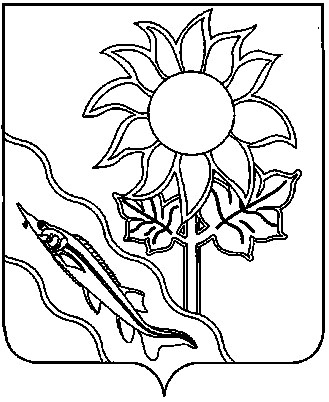 АДМИНИСТРАЦИЯ МУНИЦИПАЛЬНОГО ОБРАЗОВАНИЯ ЕЙСКИЙ РАЙОНП О С Т А Н О В Л Е Н И Ег.ЕйскО принятии мер по уничтожению очагов дикорастущейконопли и другой  наркосодержащейрастительности на территориимуниципального образования Ейский районВ целях проведения профилактической работы по выявлению и уничтожению очагов дикорастущей конопли и другой наркосодержащей растительности в муниципальном образовании Ейский район, во исполнение   распоряжения главы  администрации Краснодарского края от 13 апреля 2005 года № 293-р «О принятии мер по уничтожению очагов культивированной и дикорастущей конопли в Краснодарском крае»,  в соответствии со статей 66 Устава муниципального образования Ейский район, п о с т а н о в л я ю:1.Рекомендовать главам городского и сельских поселений:1)взять на личный контроль мероприятия по недопущению произрастания очагов дикорастущей конопли и наркосодержащей растительности;2)разработать и утвердить график рейдовых мероприятий по выявлению произрастания очагов дикорастущей конопли и другой наркосодержащей растительности на территории поселений;3)обеспечить информирование через средства массовой информации граждан и организаций (землепользователей, землевладельцев) об административной ответственности за непринятие мер по уничтожению дикорастущих растений, включенных в перечень наркотических средств, психотропных веществ и их прекурсоров, подлежащих контролю в Российской Федерации, и дикорастущей конопли.2.Рекомендовать Отделу МВД России по Ейскому району (Миненко):1)ежегодно в период с мая по октябрь проводить совместные рейдовые мероприятия по выявлению и уничтожению очагов дикорастущей конопли и другой наркосодержащей растительности с привлечением общественных объединений, казачества и народных дружин;2)привлекать к административной ответственности в соответствии с действующим законодательством землепользователей, допустивших произрастание дикорастущей конопли на принадлежащей либо подведомственной им территории.23.Управлению сельского хозяйства администрации муниципального образования Ейский район (Дьяченко) взять под личный контроль ход работ по уничтожению наркотисодержащей растительности в полях севооборота, в местах складирования навоза, на территории полевых станов и животноводческих ферм, фермерских участках и иных землях сельскохозяйственного назначения независимо от форм собственности сельхозпроизводителей.4.Рекомендовать руководителям организаций-собственников и пользователей земли независимо от форм собственности, председателям коллективных, крестьянских и фермерских хозяйств, жителям района принять меры по ликвидации конопли и другой наркосодержащей растительности на соответствующих земельных участках.5.Антинаркотической комиссии муниципального образования Ейский район (Ковров):1)информировать население об административной ответственности за неприятие мер по уничтожению дикорастущей конопли;2)ежегодно подводить итоги работы по району по выявлению и уничтожению наркосодержащих растений.6.Отделу по взаимодействию со СМИ администрации муниципального образования Ейский район (Родченко) обеспечить размещение настоящего постановления на официальном сайте муниципального образования Ейский район в информационно-телекоммуникационной сети «Интернет».7.Контроль за выполнением настоящего постановления возложить на заместителя главы муниципального образования Ейский район Ю.Г.Коврова.8.Постановление вступает в силу со дня его подписания.Глава муниципального образования Ейский район                                                                                                В.П.Ляхов от    26.05.2020 г.                                                                     №       385 